MOSAiC-ACA Flight #xx – Polar 5 – 2020/03/xxObjectives:  One sentences on the major objectives __________________________________________________________________________________Mission PI P5: André EhrlichFlight times: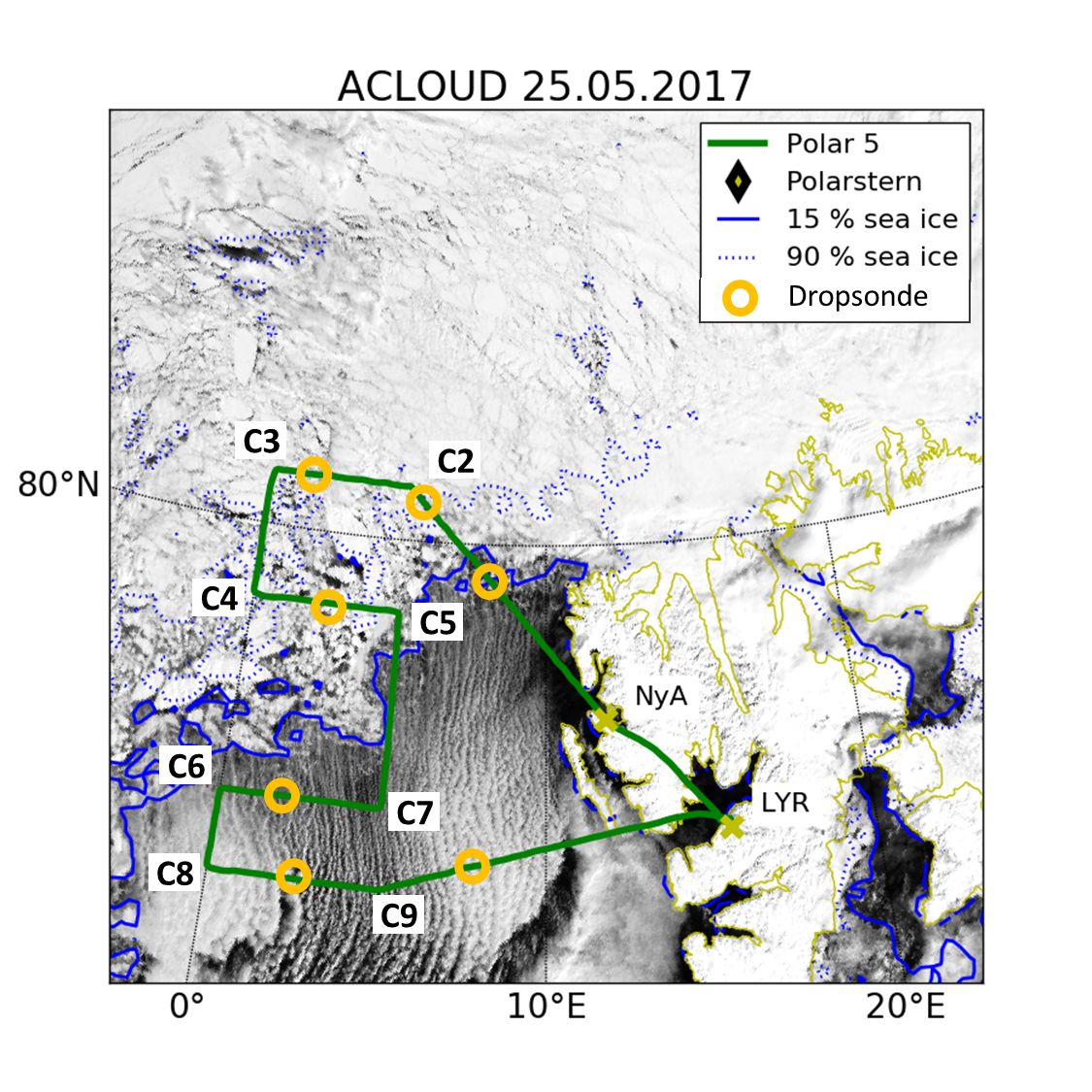 Fig. S5.1: MODIS RGB composite satellite image and sea ice fraction observed by the Advanced Microwave Scanning Radiometer (AMSR2) by the University of Bremen (Spreen et al., 2008). __________________________________________________________________________________Weather situation as observed during the flight (compare to forecast): ….. how was the forecast…. And how the situation was observed during the flight__________________________________________________________________________________Overview: … general remarks on the strategy of the flight… how things and flight pattern worked out… major notes: What special or remarkable situations/surprises appeared during the flight. Problems… flight pattern__________________________________________________________________________________Instrument Status:Table S5.1: Instrument status as reported after the flight for all instruments on Polar 5.Comments:  …. What did not work…. __________________________________________________________________________________Detailed Flight Logs:… fill with flight log notes. Best always give a time	 maneuvers	 cloud conditions in particular areas/legs	 sea ice conditions in particular areas/legs	 precipitation	 etc…__________________________________________________________________________________Quicklooks:Polar 5 CrewPolar 5 CrewMission PIXxxxx  xxxxxBasis Data Acq.Xxxxx  xxxxxSMART/ Eagle/HawkXxxxx  xxxxxMiRAC / AMALiXxxxx  xxxxxMicrophysicsXxxxx  xxxxxOptional seatXxxxx  xxxxxPolar 5Polar 5Take offxx:xx UTC Touch downxx:xx UTCPolar 5Polar 5Basis data acquisitionINS not alignedNose BoomMiRAC-AMiRAC-PAMALiSMARTEagle/HawkSun PhotometerPolar Nephelometer2D-SCAPSPIPDrop Sondes	None launched 